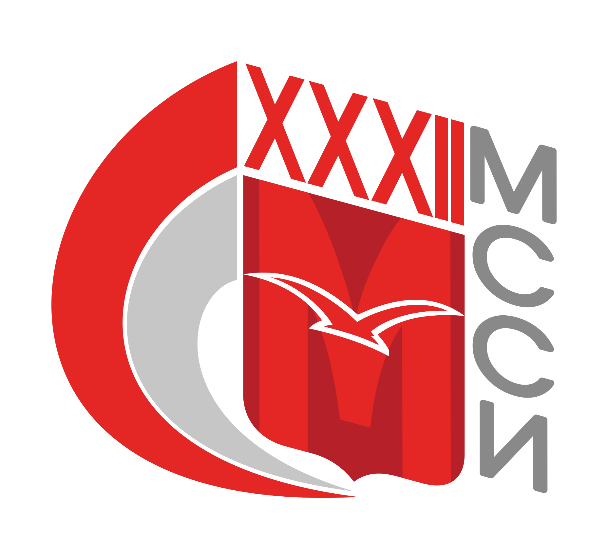 Положениео соревнованиях по полиатлону (4-борье с бегом) в программе Московских Студенческих Спортивных Игрг. Москва 2019Общие положенияСоревнования по полиатлону (4-борье с бегом), далее – «Соревнования», в программе Московских Студенческих Спортивных Игр, далее – Игры, проводятся среди команд образовательных организаций высшего образования города Москвы и Московской области, аккредитованных Министерством образования и науки Российской Федерации далее - вузы или высшие учебные заведения.Соревнования проводятся согласно Положению о проведении Московских студенческих спортивных игр, настоящему Положению, действующим правилам по виду спорта.Настоящее Положение о соревнованиях подготовлено в соответствии с Распоряжением Департамента спорта и туризма города Москвы, далее – Москомспорт от 15.06.2012 года № 191 (с учетом действующих изменений). Соревнования проводятся Московским региональным отделением Общероссийской общественной организации «Российский студенческий спортивный союз», далее - МРО «РССС», в соответствии с Единым календарным планом физкультурных мероприятий и спортивных соревнований города Москвы, далее – ЕКП Москомспорта.Соревнования проводятся с целью развития вида спорта среди студентов в городе Москве. Задачами проведения соревнования являются: укрепление здоровья и пропаганда здорового образа жизни среди студентов высших учебных заведений;привлечение максимально возможного числа студентов к занятиям данным видом спорта, формирование у них мотивации к систематическим занятиям спортом и здоровому образу жизни;выявление сильнейших спортсменов в данном виде спорта среди студентов;повышение спортивного мастерства студентов;подготовка резерва, кандидатов в студенческие сборные команды России и обеспечение успешного выступления московских спортсменов из числа студентов во всероссийских и международных студенческих соревнованиях.В соответствии с настоящим Положением запрещается оказывать противоправное влияние на результаты спортивных соревнований. Противоправным влиянием на результат официального спортивного соревнования признается совершение в целях достижения заранее определенного результата или исхода этого соревнования хотя бы одного из следующих деяний: подкуп спортсменов, спортивных судей, тренеров, руководителей спортивных команд, других участников или организаторов официального спортивного соревнования (в том числе их работников), принуждение или склонение указанных лиц к оказанию такого влияния или совершение этих действий по предварительному сговору с указанными лицами;получение спортсменами, спортивными судьями, тренерами, руководителями спортивных команд, другими участниками или организаторами официального спортивного соревнования (в том числе их работниками) денег, ценных бумаг, иного имущества, пользование указанными лицами услугами имущественного характера, извлечение ими других выгод и преимуществ или их предварительный сговор. Запрещается участие в азартных играх в букмекерских конторах и тотализаторах путем заключения пари: для спортсменов - на официальные спортивные соревнования по виду или видам спорта, по которым они участвуют в соответствующих официальных спортивных соревнованиях; для спортивных судей - на официальные спортивные соревнования по виду или видам спорта, по которым они обеспечивают соблюдение правил вида или видов спорта и положений (регламентов) о соответствующих официальных спортивных соревнованиях; для тренеров - на официальные спортивные соревнования по виду или видам спорта, по которым они проводят тренировочные мероприятия и осуществляют руководство состязательной деятельностью спортсменов, участвующих в соответствующих официальных спортивных соревнованиях; для руководителей спортивных команд - на официальные спортивные соревнования по виду или видам спорта, по которым руководимые ими спортивные команды участвуют в соответствующих официальных спортивных соревнованиях; для других участников официальных спортивных соревнований - на официальные спортивные соревнования по виду или видам спорта, по которым они участвуют в соответствующих официальных спортивных соревнованиях; для спортивных агентов - на официальные спортивные соревнования по виду спорта, в котором они осуществляют свою деятельность. Предотвращение противоправного влияния на результаты официальных спортивных соревнований и борьба с ним осуществляются в соответствии с Уголовным кодексом Российской Федерации, иными нормативными правовыми актами Российской Федерации, а также в соответствии с нормами, утвержденными общероссийскими спортивными федерациями.Настоящее Положение является основанием для командирования студентов, преподавателей и иных специалистов в области физической культуры и спорта на соревнования по виду спорта в программе Игр руководством вузов.Права и обязанности организаторовСовет ректоров вузов Москвы и Московской области, Департамент спорта города Москвы, далее – «Департамент» и МРО «РССС» определяют общие условия проведения Игр.Главный судья соревнований по полиатлону (4-борье с бегом) в программе ХХХII МССИ – Трусов Герман Валентинович.Распределение иных прав и обязанностей, включая ответственность за причинение вреда участникам соревнования и (или)третьим лицам осуществляется на основании договора между МРО «РССС» и иными лицами.Обеспечение безопасности участников и зрителейСоревнования проводятся на спортивных сооружениях, внесенных во всероссийский реестр объектов спорта в соответствии с Федеральным законом от 04 декабря 2007 года №329-ФЗ «О физической культуре и спорте Российской Федерации». Обеспечение безопасности участников и зрителей на соревнованиях осуществляется согласно требованиям Правил обеспечения безопасности при проведении официальных спортивных соревнований, утверждённых постановлением Правительства Российской Федерации от 18 апреля 2014 года №353.Участие в соревнованиях осуществляется в том числе при наличии полиса страхования жизни, здоровья и от несчастных случаев, который представляется в комиссию по допуску участников на каждого участника соревнований, а также в соответствии с иными требования указанными в настоящем Положение. Страхование участников производится за счет направляющей стороны в соответствии с законодательством Российской Федерации.Оказание скорой медицинской помощи при проведении соревнований осуществляется в соответствии с приказом Министерства здравоохранения Российской Федерации от 01 марта 2016 г. № 134н.- «О Порядке организации оказания медицинской помощи лицам, занимающимся физической культурой и спортом, в том числе при подготовке и проведении физкультурных мероприятий и спортивных мероприятий, включая порядок медицинского осмотра лиц, желающих пройти спортивную подготовку, заниматься физической культурой и спортом в организациях или выполнить нормативы испытаний (тестов) Всероссийского физкультурно-спортивного комплекса «Готов к труду и обороне».Обязательным основанием для допуска спортсмена к соревнованиям по медицинским заключениям является заявка на участие в соревнованиях по данному виду спорта с отметкой «Допущен» напротив каждой фамилии спортсмена, заверенная подписью врача по спортивной медицине и его личной печатью. Заявка на участие в соревнованиях подписывается врачом по спортивной медицине с расшифровкой фамилии, имени, отчества (при наличии) и заверяется печатью медицинской организации, имеющей лицензию на осуществление медицинской деятельности, предусматривающей работы (услуги) по лечебной физкультуре и спортивной медицине. Допуск спортсмена к соревнованиям по медицинским заключениям может быть осуществлен на основании персональной справки, соответствующей вышеперечисленным требованиям.Антидопинговое обеспечение в Российской Федерации осуществляется в соответствии с Общероссийскими антидопинговыми правилами, утвержденными приказом Минспорта России от 09 августа 2016 года №947.В соответствии с п.10.11.1. Общероссийских антидопинговых правил ни один спортсмен или иное лицо, в отношении которого была применена дисквалификация, не имеет право во время срока дисквалификации участвовать ни в каком качестве в соревнованиях.	3.5. Во время проведения соревнований в помещениях находится соответствующий медицинский персонал для оказания в случае необходимости скорой медицинской помощи. 3.6. Передвижение участников соревнований с оружием по тиру осуществляется строго в чехле, футляре или коробке (ящике).3.7. Ответственные исполнители: Представители команд вузовМеста и сроки проведения соревнований4.1. Срок проведения соревнований: 15-17 ноября 2019 года. 4.2. Место проведения соревнований: бассейн МГТУ им. Баумана, тир МЭИ, легкоатлетический манеж МГСУ.Классификация и правила проведения соревнований5.1. Соревнования очные, лично-командные. 5.2. Соревнования проводятся по полиатлону в спортивной дисциплине 4-борье с бегом.6. Требования к участникам соревнований и условия их допуска6.1. К участию в соревнованиях допускаются обучающиеся высших учебных заведений в соответствии с утвержденным Учредителями Игр ПОЛОЖЕНИЕМ О ПРОВЕДЕНИИ XXXII МОСКОВСКИХ СТУДЕНЧЕСКИХ СПОРТИВНЫХ ИГР, далее – «Положение».6.2. Положение размещено на официальном сайте Организатора mrsss.ru. В случае противоречия содержащихся в настоящем документе требований и норм с требованиями и нормами, содержащимися в Положении, нужно руководствоваться требованиями и нормами Положения. Положение имеет высшую юридическую силу по отношению к настоящему документу.6..3. Не допускаются к участию в соревновании по данному виду спорта представители вузов-спортсмены, у которых отсутствует:-страховка жизни, здоровья и от несчастных случаев. Для спортсменов-участников МССИ действуют специальные условия, предоставленные страховой компанией РЕСО-ГАРАНТИЯ. Страховку можно оформить во время регистрации на сайте партнера соревнований в АОС «Наградион»-надлежащим образом пройденная регистрация через АОС «Наградион»-заключенный Договор между вузом и МРО «РССС»-оплата вузом имеющегося долга за прошедшие МССИ-предоплата, совершенная вузом за участие в ХХХII МССИ-надлежащим образом оформленная медицинская справка или виза уполномоченного медицинского работника-надлежащим образом оформленная заявка.6.4. Для получения допуска к участию в соревнованиях по полиатлону в программе ХХXII Московских Студенческих Спортивных Игр каждая образовательная организация высшего образования/команда должна подать заявку в электронном виде на официальном сайте соревнований: http://mrsss.nagradion.ru/. В данной заявке должны быть заполнены ВСЕ графы заявочного листа, т.е. указаны данные каждого спортсмена. Указанная Заявка заверяется заведующим кафедрой физического воспитания, либо иным надлежащим образом уполномоченным представителем вуза и заверяется печатью вуза. 6.4.1. Ненадлежаще оформленные Заявки, заполненные с нарушением требований Положения, Организатором не принимаются, а участники к соревнованиям по полиатлону не допускаются до устранения нарушений.6.4.2. К фотографиям игроков на сайте, предъявляются следующие требования:должна быть портретная (лицо, верхняя часть груди)выполнена в анфас при искусственном освещении на однотонном фоне, либо на фоне логотипа вуза или логотипа Организатора Игрс мимикой (выражением), не искажающим черты лицалицо игрока должно быть чётко видно.Не допускается фото:в очкахголовных уборах, включая платки и банданыс печатями и штампамивырезанное из общекомандной фотографиис посторонними предметами/лицами в кадре.6.5. На мандатную комиссию каждая команда представляет следующие документы:заявку установленной формы в двух (2) экземплярах с указанием полных данных о заявляемых лицах в печатном виде (кнопка «Печать заявочного листа» на странице команды на сайте МРО «РССС»)студенческий билет с отметкой о продлении на текущий учебный годоригинал диплома об окончании образовательной организации высшего образования – для выпускников (имеются в виду выпускники, которые на момент начала игр, 20 сентября 2019 года. являлись студентами вуза)оригинал договора о страховании жизни, здоровья и от несчастных случаев6.6. Все спортсмены должны иметь необходимую техническую подготовленность (см. приложение 1).ВНИМАНИЕ: На регистрации в зоне старта все спортсмены обязаны иметь паспорт и ОРИГИНАЛ студенческого (аспирантского) билета с печатью о продлении на 2019-20 учебный год. Спортсмены, не предоставившие данный документ, или имеющие не продленные студенческие билеты, до старта допущены не будут!Состав команд и условия зачетаВиды спортивных состязаний в 4-борье с бегомВ рамках соревнований по полиатлону в спортивной дисциплине 4-борье с бегом среди студентов в программе XXXII МССИ некоторые упражнения будут учитываться для подведения итогов года по семиборью среди мужчин и женщин на звание "Полиатлониста года". Зачёт семиборья строится на основе следующих упражнений:Личное первенство определяется по наибольшей сумме очков по 7 видам выполненных упражнений. Для формирования итоговой суммы участника берётся лучший результат, выраженный количеством очков, показанный в любой из спортивных дисциплин (в случае повторения упражнения), проведённых за учебный год. Обязательные условия:а) участие минимально в 5 видах упражнений из 7 (в случае невыполнения условия итоговая сумма не подсчитывается),б) присутствие на награждении после проведения последнего этапа (в случае невыполнения условия – аннулирование результата с соответствующим невнесением в протокол, следовательно, награждается участник, занявший последующее место).Программа соревнований15 ноября 2019 г. (пятница)Плавание 100 м (стиль – вольный)09.00 – 09.30: регистрация команд, участников соревнований;09.45 – 10.00: проход в бассейн;10.00 – 10.20: разминка;10.30 – 11:10: заплывы на 100 м, женщины;11:10 – 13:00: заплывы на 100 м, мужчины.Место проведения: бассейн МГТУ им. Н.Э. Баумана (м. Электрозаводская, ул. Госпитальная наб., д. 4, стр. 1). Мандатная комиссия: в 9.00. Начало в 10.00.16 ноября 2019 г. (суббота)Стрельба из пневматической винтовки9:00 - старт 1 сменыУпражнение III - ВП (10 выстрелов, 20 минут выполнение упражнения, 5 минут на подготовку, 5 минут пересмена)Место проведения: стрелково-спортивный тир НИУ МЭИ (м. Авиамоторная, Красноказарменная улица, д. 13, стр. 6). Первая смена – с 9.00. 17 ноября 2019 г. (воскресенье)Спринт, бег на выносливость9:00 – 10:00: разминка;10:00 – 10:20: бег 60 м, женщины;10:20 – 11:00: бег 60 м, мужчины;13:00 – 13:30: бег 1000 м, женщины;13:30 – 15:00: бег 2000 м, мужчины;16:00 – награждение.Место проведения: л/а манеж НИУ МГСУ (Ярославское ш., д. 26) Начало в 10.00.Условия подведения итогов8.1. Результаты в многоборье оцениваются в очках по таблицам, включённым в соответствующий раздел ЕВСК на 2018-2021 гг. по полиатлону. Участники (мужчины и женщины), набравшие наибольшую сумму очков (I — III места), становятся победителями и призёрами Соревнований по полиатлону в спортивной дисциплине 4-борье с бегом в рамках XXXII Московских Студенческих Спортивных Игр.При равенстве очков у двух и более спортсменов преимущество получает участник, выигравший наибольшее количество упражнений, а при равенстве этого показателя, показавший лучший по времени результат в беге на длинную дистанцию.Командное первенство определяется для команд вузов по сумме очков 5 спортсменов независимо от пола и возраста.При равенстве очков у двух или более команд, преимущество отдается команде, имеющей наибольшее число 1 (2, 3) личных мест, а при равенстве этого показателя – по командному результату (в очках) в виде программы - бег на длинную дистанцию.9. Награждение9.1. Спортсмены команды победителя и команд призеров соревнований награждаются медалями и дипломами соответствующих степеней.9.2. Команда победитель награждается Кубком и дипломом.9.3. Команды призеры – дипломами.10. Условия финансирования10.1 Финансирование соревнований осуществляется МРО «РССС» из средств Департамента спорта города Москвы, а также из средств вузов, поступивших на счет МРО «РССС» за участие в соревнованиях по данному виду спорта на основании заключенных договоров между вузами и МРО «РССС» и утвержденного МРО «РССС» Прейскуранта.Данное Положение является официальным вызовом на соревнования.ПРИЛОЖЕНИЕ № 1Технические требования по готовности к видуПри невыполнении перечисленных ниже технических требований спортсменом он дисквалифицируется с данного вида и получает за него 0 очков. ПлаваниеСтарт - прыжком с тумбочки.Контрольный результат: женщины – 2:40, мужчины – 2:10. Фальстарт: дисквалификация со второго для всех. СпринтНизкий старт со стартовых колодок.Фальстарт: дисквалификация со второго для всех. Бег на выносливостьКонтрольный результат: женщины (1 км) – 5:00, мужчины (2 км) – 8:20СтрельбаНаличие пневматической винтовки (минимум 1 на команду), при наличии нескольких винтовок сообщить в предварительной заявке. Обязательное знание и выполнение техники безопасности (будет проведен предварительный инструктаж). Электронная заявка на сайте mrsss.nagradion.ru заполняется на сайте в срок до 13 ноября 2019 года, до 13 ноября 2019 г. также необходимо выслать заявку в электронном виде на электронную почту: polyathlon.moscow@gmail.com (Тема письма: Заявка-Вуз ("указать")-Полиатлон-2019-МСИ-4-борье; обязательно получить подтверждение о получении). В заявке ОБЯЗАТЕЛЬНО необходимо указать: 1) количество винтовок на команду для формирования стрелковых смен, 2) предварительное время стрельбы, удобное для команды (также возможные исключения для некоторых студентов в связи с сдачей зачетов, учёбы в субботу), 3) заявочный результат в плавании (на 100 м), 4) заявочный результат в спринте (на 60 м), 5) заявочный результат в беге на выносливость (1000 м у женщин, 2000 м – у мужчин). Корректировка расписания смен разрешается до 15 ноября включительно.Согласовано:Председатель МГРО ОФСОО«Всероссийская Федерация Полиатлона»________________/Г.В. ТрусовУтверждаю:Председатель МРО «РССС»_________________/С.А. ПономарёвКомандыСостав командыСостав командыСостав командыСостав командыЗачетные результатыЗачетные результатыЗачетные результатыспортсменытренер -представ.судьивсеговсегозачетныхженские,мужскиегруппыСпортивные команды вузов61-75любыелюбыеБег Ж / МБег Ж / МПлаваниеЖ / МСтрельбаЖ / МКороткая дистанцияДлинная дистанцияПлаваниеЖ / МСтрельбаЖ / М60 м1000 м / 2000 м100 мIII - ВП (10 выстрелов, 10 м, стоя)Бег Ж / МБег Ж / МПлаваниеЖ / МСтрельбаЖ / ММетание гранаты Ж / МЛыжная гонкаЖ / МСиловая гимнастикаЖ / МКороткая дистанцияДлинная дистанцияПлаваниеЖ / МСтрельбаЖ / ММетание гранаты Ж / МЛыжная гонкаЖ / МСиловая гимнастикаЖ / М60 или 100 м2000 м / 3000 м100 мIII - ВП (10 выстрелов, 10 м, стоя)500 / 700 грамм5 / 10 кмотжимание / подтягивание